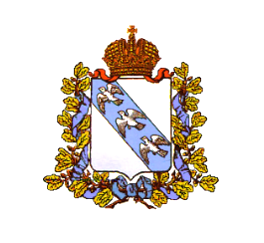 П Р И К А Зот _______________                                                                    № ______________г. Курск        О включении выявленного объекта культурного наследия «Дом жилой, кон. XIX - нач. ХХ вв.», расположенного по адресу: Курская область, Обоянский район, город Обоянь, улица Свердлова, дом 1, в единый государственный реестр объектов культурного наследия (памятников истории и культуры) народов Российской Федерации в качестве объекта культурного наследия местного (муниципального) значения «Дом жилой» и утверждении границ его территорииВ соответствии с Федеральным законом от 25 июня 2002 года                № 73-ФЗ «Об объектах культурного наследия (памятниках истории и культуры) народов Российской Федерации», Законом Курской области от 29 декабря 2005 года № 120-ЗКО «Об объектах культурного наследия Курской области», на основании акта государственной историко-культурной экспертизы, составленного по результатам государственной историко-культурной экспертизы от 01 декабря 2019 года, выполненной аттестованным государственным экспертом Е.В. Холодовой, ПРИКАЗЫВАЮ:1. Включить выявленный объект культурного наследия «Дом жилой, кон. XIX - нач. ХХ вв.», расположенный по адресу: Курская область, Обоянский район, город Обоянь, улица Свердлова, дом 1, в единый государственный реестр объектов культурного наследия (памятников истории и культуры) народов Российской Федерации в качестве объекта культурного наследия местного (муниципального) значения «Дом жилой», время создания – 2-я половина XIX в., вид объекта – памятник, расположенного по адресу: Курская область, Обоянский район, город Обоянь, улица Свердлова, дом 1.2. Утвердить прилагаемые границы территории объекта культурного наследия местного (муниципального) значения, указанного в пункте 1 настоящего приказа.3. Исключить из перечня выявленных объектов культурного наследия, расположенных на территории Курской области, выявленный объект культурного наследия «Дом жилой, кон. XIX - нач. ХХ вв.», числящийся под порядковым номером 1386.4. Контроль за исполнением настоящего приказа возложить на заместителя председателя комитета по охране объектов культурного наследия Курской области М.Ю. Глазкова.Председатель комитета по охране объектов культурного наследия                                      Курской области                                                                              И.А. МусьялАДМИНИСТРАЦИЯ КУРСКОЙ ОБЛАСТИКомитет по охране объектов культурного наследия
Курской области